Хомогене и хетерогене смеше – тест1. У једном од низова све наведене супстанце су смеше. Који је то низ? Дестилована вода, дим, песак.                              Сирће, бистри сок, вода из чесме. Алуминијум, вода из баре, ваздух.2. Које супстанце од наведених јесу хомогене смеше? уситњена креда у води               сирће                       бистри сок                     кока-кола3. Раствори су _________________ смеше.4. На растворљивост утичу: Светлост                   Температура                         Мешање                     Уситњеност5. Растворљивост натријум-хлорида је 36g у 100g воде на 20оC. Колико се може растворити грама натријум-хлорида у 200g засићеног раствора на 20оC. 36g                72g                             200g                                           100g6. Која се од понуђених супстанци најбоље раствара у води?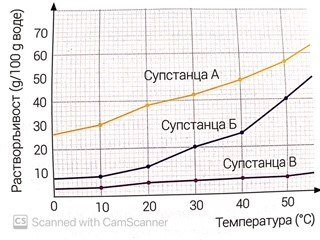  Супстанца А                  Супстанца B              Супстанца Б7. Која супстанца има растворљивост око 30g у 100g воде на 10оC. Супстанца А               Супстанца Б  Супстанца В